Additional file 6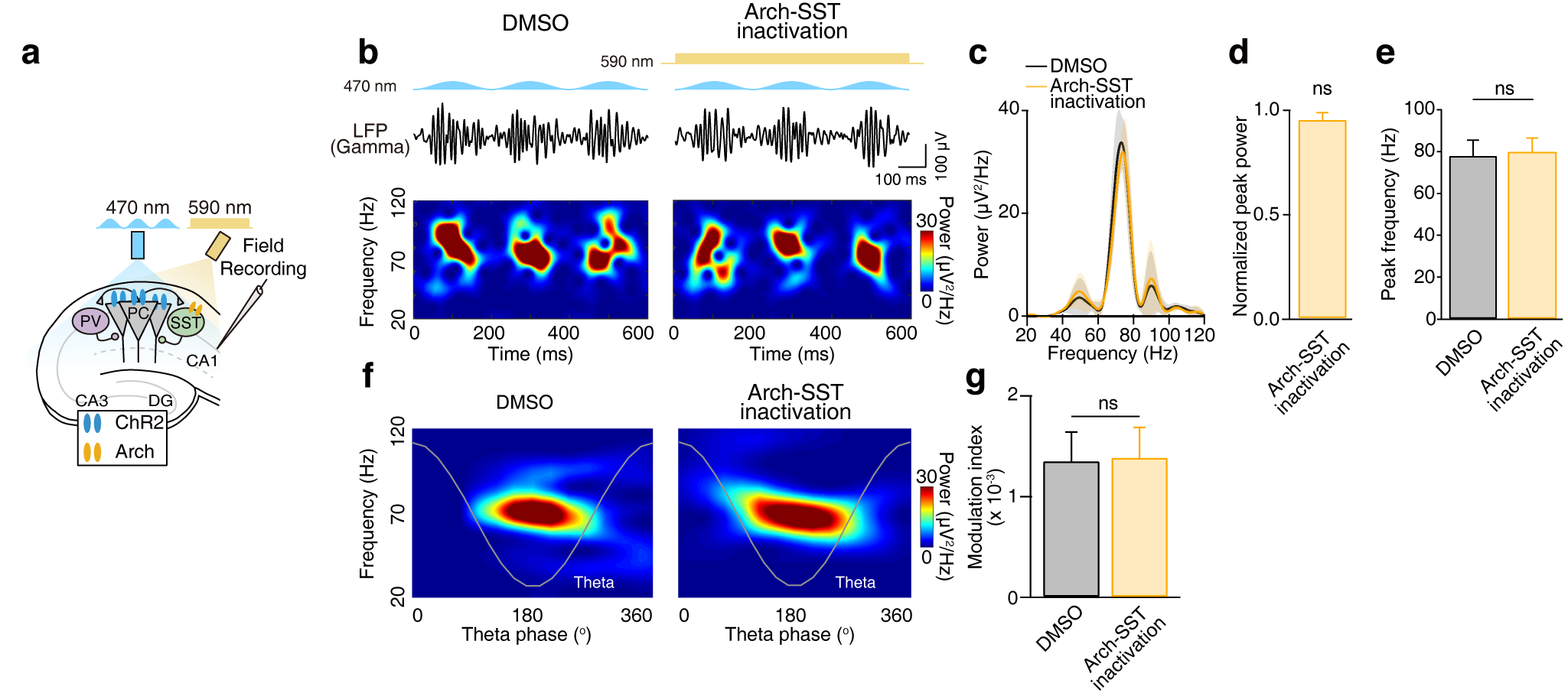 Figure S6. Optogenetic inactivation of Arch-expressing SST interneurons has no effect on the power of gamma oscillations. a Experimental schematic showing sinusoidal (5 Hz) blue light (470 nm) stimulation of ChR2-expressing PC, tonic yellow light (590 nm) stimulation of Arch-expressing SST interneuron (Arch-SST) and field recording in CA1 area of DMSO-treated hippocampal slices in vitro. b Sinusoidal blue light stimulation induces theta-nested gamma oscillations as shown in the band-pass filtered LFP (top) and the corresponding spectrograms (bottom) without (left) or with (right) tonic yellow light stimulation. c-e Representative PSD (c, shade indicates SEM), mean normalized peak power (d), and mean peak frequency (e) of the gamma oscillations without (black) and with tonic yellow light to inactivate Arch-SST (yellow) during blue light stimulation to induce gamma oscillations in DMSO-treated hippocampal slices (n = 6). f, g Representative comodulograms showing phase-amplitude coupling of gamma oscillations to theta cycle (f) and mean modulation index (g) in each condition. Paired Student’s t-test (ns: not significant). Data are represented as mean ± SEM.